§§§ - Pravidla prohlubování kvalifikace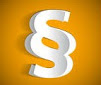 Pravidla prohlubování kvalifikace8.9.2020, Zdroj: Verlag DashöferPravidla prohlubování kvalifikaceTextSouvisejícíProhlubování kvalifikace, naprostá nutnost pro zaměstnance i zaměstnavatele, má svá pravidla. Podívejme se na ně.Prohlubováním kvalifikace se rozumí její průběžné doplňování, kterým se nemění její podstata. Za prohlubování kvalifikace se považuje též její udržování a obnovování. Prohlubování kvalifikace se vztahuje k výkonu práce, kterou zaměstnanec koná v rámci svého pracovního závazku, tj. zásadně na základě pracovní smlouvy. Zákoník práce proto rovněž ukládá zaměstnanci povinnost prohlubovat si svoji kvalifikaci a přiznává zaměstnavateli právo uložit zaměstnanci účast na vzdělávání k prohloubení kvalifikace. To se vztahuje nejen na školení, ale též na studium, přičemž je zdůrazněno, že zaměstnavatel může požadovat, aby prohlubování kvalifikace zaměstnanec absolvoval u jiné právnické nebo fyzické osoby (např. vzdělávací agentury či ve škole). Účast na školení k prohloubení kvalifikace je i  považována za výkon práce, za který přísluší mzda nebo plat, včetně eventuální mzdy za práci přesčas nebo v sobotu a v neděli.Zákon výslovně zdůrazňuje, že náklady vynaložené na prohlubování kvalifikace je povinen hradit zaměstnavatel (neboť se tím udržuje schopnost zaměstnance konat pro zaměstnavatele sjednanou práci), avšak připouští se, aby se zaměstnanec za stanovených podmínek na těchto nákladech podílel. Pro prohlubování kvalifikace platí dále tato pravidla:prohloubením kvalifikace nikdy nemůže být studium k dosažení vyššího stupně vzdělání (viz též 231 odst. 2 ZP),musí-li se zaměstnanec k prohloubení kvalifikace dostavit mimo sjednané místo výkonu práce, respektive mimo pravidelné pracoviště, jde o pracovní cestu, při níž zaměstnanci přísluší cestovní náhrady,změní-li se předpoklady stanovené právními předpisy nebo požadavky nezbytné pro řádný výkon práce, které stanoví zaměstnavatel, a zaměstnanec dosud příslušné předpoklady či požadavky splňoval, není účast na školení, jiné formě přípravy anebo studiu získáním nově stanovených předpokladů nebo požadavků (není tedy zvyšováním kvalifikace), ale jde o prohloubení kvalifikace (s výjimkou studia k dosažení vyššího stupně vzdělání),při prohlubování kvalifikace zaměstnanci nepřísluší pracovní volno (nejde nikdy o překážku v práci), neboť při účasti na něm zaměstnanec koná práci, byť jiným než obvyklým způsobem. Rozsah potřebného uvolnění zaměstnance k absolvování příslušného vzdělávání není právním předpisem stanoven a je věcí zaměstnavatele. Lze i analogicky použít ustanovení 232 ZP o rozsahu pracovního volna při zvyšování kvalifikace, avšak zaměstnanci po celou tuto dobu přísluší mzda či plat. Je-li například odměňován úkolovou mzdou nebo přísluší-li mu při výkonu práce podíl z tržeb, je možné mu stanovit pro účel prohlubování kvalifikace mzdu ve výši jeho průměrného výdělku. Ani v takovém případě ale nejde o náhradu mzdy.